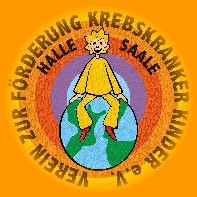 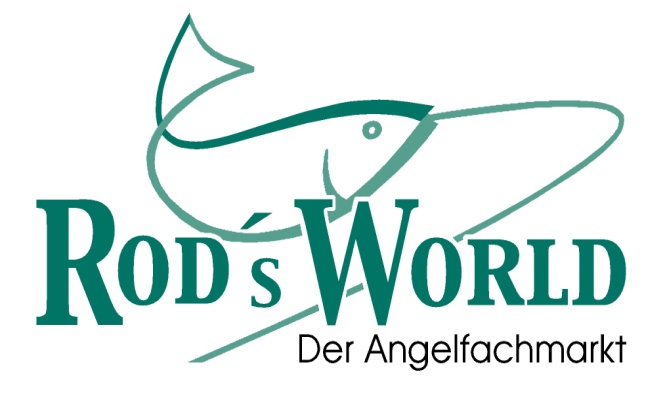 Der Verband der Angler Hohenmölsen e.V. trug am 26.09.2010 das erste Benefizangeln  zugunstendes Vereins zur Förderung krebskranker Kinder Halle e.V. aus  .  30 Teilnehmer aus den Vereinen Naumburg,  Eulau,  Weissenfels, Hohenmölsen, Halle,  Teuchern ,  Polizeiverein Hohenmölsen, und dem Trebnitzer Angelverein   trafen sich um 7,00 Uhr an der Saale in Eulau bei  Nieselregen, der uns an diesen Tag auch nicht verlassen wollte .Auch der Zustand der Saale verschlechterte sich zu Sehend, der Wasserstand stieg an und das Wasserwurde immer trüber, also kein gutes Zeichen für einen  erfolgreichen Fischfang.Pünktlich um 9,30 ging es dann los mit der Angelei, manche versuchten es mit der Feederrute andere mit der Kopfrute  und auch die Lang/Lang Angelei brachte nicht so richtig den erwünschten Erfolg.Aber alle Teilnehmer gaben nicht auf und versuchten in den vier Stunden doch irgendwie zum Erfolg zu kommen.  Nach ca. zwei Stunden Angelzeit  gingen dann rege Unterhaltungen  los, die aber alle mit guter Stimmung verbunden waren, und der sogenannte Buschfunk funktionierte auch sehr gut,bis zu diesem Zeitpunkt noch kein Fisch auf der gesamten Strecke! Plötzlich  kam die Meldung  „ Fisch“. Ich setzte mich mit Eimer und Waage in Bewegung, da der Fisch wieder zurückgesetzt werden sollte.  Als ich ankam, präsentierte mir Gerd  Hauser eine prächtige Barbe von 72 cm Länge. Die Waage zeigte fast  4 Kg.  Super Fisch !Schnell  ging diese Nachricht  die Runde und alle waren wieder  hochkonzentriert.  Es war ja noch eine reichliche Stunde Zeit.  Aber leider wussten das die Fische nicht so richtig.  13.30 AbpfiffAlle waren froh, es geschafft zu haben.  Das Verwiegen  der gefangenen Fische ging diesesmal  außergewöhnlich schnell,  insgesamt drei Fänger. Leider konnte man bei diesen Witterungsbedingungen nicht mehr erwarten, aber  es hieß ja Angeln für einen guten Zweck.Einen warmen Imbiss einnehmen und um 15.00 Uhr Beginn der Auswertung.Herr  Tempel   Stellv. Vorstandsvorsitzender  vom Verein zur Förderung krebskranker Kinder Halle.e.Vist unserer Einladung  nach  Eulau gefolgt und nahm an der Auswertung teil.Zu Beginn der Auswertung  wurde das Spendenergebnis bekanntgegeben.  Insgesamt wurden675,-€ per Scheck überreicht,.  hinzu kommt noch ein Einkaufsscheck über 100,-€  vom Obi Baumarkt Naumburg sowie  eine Box voller Sachspenden für die Kinder.  Hier hat sich Sportfreund Klose  vom Hohenmölsener Angelverein  stark eingebracht.  Ebenfalls bedanken möchte ich mich bei der Sparkasse Burgenlandkreis, Frau Schütz  die uns den Scheck zur Verfügung  gestellt hat und  mit zusätzlich 100,- € beigetragen hat. Auch den Sportfreunden aus Lützen, die leider nicht teilnehmen konnten gilt ein Dankeschön für 80,-€.Ein ganz besonderes Dankeschön an den Angelfachmarkt  Rods World  in Braschwitz, die die  Ehrengaben im doppelten Wert  zur Verfügung gestellt haben  und weiterhin ein  Dankeschön an Frank Weise, der aktiv an der Durchführung der Veranstaltung mit  teilgenommen hat.Ebenfalls bedanken möchte ich mich bei unserem Präsidenten  Hans Peter Weineck, der dafür gesorgt hat, dass  uns wunderschöne Pokale und Medaillen für die Einzel – und Mannschaftswertung für diese Veranstaltung zur Verfügung gestellt wurde.  Herr Tempel war sichtlich ergriffen, und bedankte sich ganz herzlich für die Spende.Im Anschluss berichtete er über die Vereinsarbeit und deren Schwerpunkte.wie  Psychologische Beratung und Prävention, ganzheitliche Therapie, Hilfe bei sozialrechtlichen Fragen, Psychosoziale Betreuung der Familien, kulturelle Veranstaltungen und Spielnachmittage undden Erfahrungsaustausch in Elterntreffen.Ich glaube, alle anwesenden Sportfreundinnen und Sportfreunde haben einen Einblick über die gesamte Vereinstätigkeit bekommen und wir wünschen viel Erfolg und Kraft für die weitere aufopferungsvolle Arbeit, die der Verein leistet.Er sprach uns eine Einladung aus das Haus in Halle zu besuchen, welche wir mit Sicherheit annehmen werden, um weiterhin in Kontakt zu bleiben um möglicherweise auch mit den Kids mal einen Angelnachmittag zu verbringen, insofern der Gesundheitszustand es zulässt.Doch noch zur Auswertung der Angelveranstaltung:   Die Einzelwertung gewinnt der Sportfreund Gerd Hauser vom Weissenfelser  Angelverein,  zweiter wurde Rossdeutscher Uwe  vom Trebnitzer Angelverein und den dritten Platz  belegte der Spfrd. Heyner Michael vom Hohenmölsener Polizeiverein.In der Mannschaftswertung siegte  der Trebnitzer  Angelverein  vor dem Polizeiverein HohenmölsenAlle anderen belegten den dritten Platz, für den guten Zweck! Nun haben wir festgelegt, dass die nichtgewonnenen Ehrengaben im Pott bleiben und schon mal eine solide Grundlange für das nächste Benefizangeln im  Jahr 2011 bilden werden.Abschließend ein Wort meinerseits,  es war ein ganz schöner Zeitaufwand um alles organisatorisch hinzubekommen. Aber wenn ich auf das Gesamtergebnis zurückblicke, bin ich stolz auf alle Teilnehmer der Veranstaltung, was  gemeinsam geleistet wurde. Demzufolge wird es eine Neuauflage Benefizangeln 2011 geben, wir haben einiges dazugelernt und wollen versuchen, was natürlich nur mit Eurer Bereitschaft funktioniert noch besser zu werden   und hoffentlich aus 30 Teilnehmern auf 60 Teilnehmer aufzustocken.                                                                                                                               Bilder und  Text  Bernd KlotzAuswertung des  HegefischensGesamtfanggewicht                        4,000 kgSetzt sich zusammen aus insgesamt 4 Fischen   1 Barbe                           3,940 Gramm                                                                                     3 Döbel     von insgesamt  60 Gramm